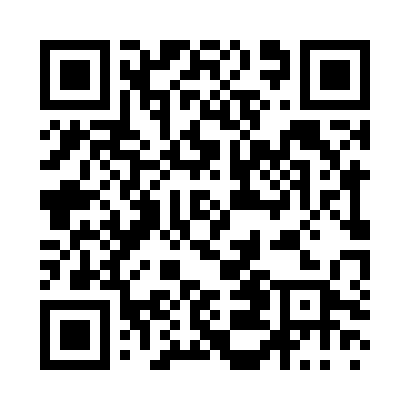 Prayer times for Zsombodulo, HungaryMon 1 Jul 2024 - Wed 31 Jul 2024High Latitude Method: Midnight RulePrayer Calculation Method: Muslim World LeagueAsar Calculation Method: HanafiPrayer times provided by https://www.salahtimes.comDateDayFajrSunriseDhuhrAsrMaghribIsha1Mon2:094:5212:446:098:3611:032Tue2:104:5312:446:098:3511:033Wed2:124:5312:446:098:3511:024Thu2:134:5412:456:098:3511:015Fri2:154:5512:456:088:3411:006Sat2:164:5512:456:088:3410:587Sun2:184:5612:456:088:3410:578Mon2:204:5712:456:088:3310:569Tue2:224:5812:456:088:3310:5510Wed2:234:5912:456:078:3210:5311Thu2:254:5912:466:078:3110:5212Fri2:275:0012:466:078:3110:5013Sat2:295:0112:466:078:3010:4814Sun2:315:0212:466:068:2910:4715Mon2:335:0312:466:068:2810:4516Tue2:365:0412:466:058:2810:4317Wed2:385:0512:466:058:2710:4218Thu2:405:0612:466:058:2610:4019Fri2:425:0712:466:048:2510:3820Sat2:445:0812:466:048:2410:3621Sun2:465:0912:466:038:2310:3422Mon2:495:1012:476:038:2210:3223Tue2:515:1212:476:028:2110:3024Wed2:535:1312:476:018:2010:2825Thu2:555:1412:476:018:1910:2626Fri2:575:1512:476:008:1810:2427Sat3:005:1612:475:598:1610:2228Sun3:025:1712:475:598:1510:2029Mon3:045:1812:465:588:1410:1830Tue3:065:2012:465:578:1310:1631Wed3:085:2112:465:568:1110:14